МИНИСТЕРСТВО ПРОСВЕЩЕНИЯ, НАУКИ И ПО ДЕЛАМ МОЛОДЕЖИ КАБАРДИНО-БАЛКАРСКОЙ РЕСПУБЛИКИГОСУДАРСТВЕННОЕ БЮДЖЕТНОЕ ОБЩЕОБРАЗОВАТЕЛЬНОЕ УЧРЕЖДЕНИЕ «ДЕТСКАЯ АКАДЕМИЯ ТВОРЧЕСТВА «СОЛНЕЧНЫЙ ГОРОД»ПРИКАЗ«_____»__________2022г.                                                                     №_______г.о. НальчикНа основании приказа ГБОУ «ДАТ «Солнечный город» Минпросвещения КБР от 01.04.2022г. № 79 «Об организации и проведении профильной образовательной смены «Антарес Медиа» Регионального центра выявления и поддержки одаренных детей в области искусства, спорта, образования и науки в Кабардино-Балкарской Республике «Антарес» ПРИКАЗЫВАЮ:Зачислить обучающихся в количестве 15 человек (Приложение № 1), из них 10 обучающихся – с круглосуточным пребыванием (Приложение № 2) и 5 обучающихся – с дневным пребыванием, в профильную образовательную смену «Антарес Медиа» (далее - Смена) Регионального центра выявления и поддержки одаренных детей в области искусства, спорта, образования и науки в Кабардино-Балкарской Республике «Антарес» (далее - Центр) в период с 04.04.2022г. по 16.04.2022г. (на 12 рабочих дней). Зав. производством (шеф-повару) (Батуева Э.Х.), повару (Штин  Н.А.) обеспечить участников Смены:пятиразовым питанием (завтрак, второй завтрак, обед, полдник, ужин) для участников Смены с круглосуточным пребыванием;трехразовым питанием (второй завтрак, обед, полдник) для участников Смены с дневным пребыванием.Педагогу-организатору интенсивных программ (Отарова Р.З.) обеспечить своевременное информирование участников Смены и их родителей (законных представителей) об условиях проведения Смены, правах и ответственности сторон.Методисту (Мизиева Л.М.) обеспечить своевременную регистрацию участников Сборов на портале персонифицированного дополнительного образования КБР.Контроль за исполнением настоящего приказа возложить на  и.о.руководителя Центра (Джаппуева Т.Б.).И.о. директора                                                                            Т.Б.ДжаппуеваС приказом ознакомлен (а):Джаппуева Т.Б. _______________Батуева Э.Х.   ________________Мизиева Л.М._________________Отарова Р.З.    ________________Штин НА.____________________Приложение № 1к приказу от «____»_______2022г. №____«О зачислении обучающихся на профильную образовательную программу «Антарес Медиа» Регионального центра выявления и поддержкиодаренных детей в области искусства, спорта, образования и науки в Кабардино-Балкарской Республике «Антарес»Список обучающихся, зачисленныхна профильную образовательную программу «Антарес Медиа»Приложение № 2к приказу от «____»_______2022г. №____«О зачислении обучающихся на профильную образовательную программу «Антарес Медиа» Регионального центра выявления и поддержкиодаренных детей в области искусства, спорта, образования и науки в Кабардино-Балкарской Республике «Антарес»Список обучающихся, зачисленныхна профильную образовательную программу «Антарес Медиа»с круглосуточным пребыванием: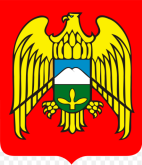 О зачислении обучающихся на профильную образовательную программу «Антарес Медиа»Регионального центра выявления и поддержки одаренных детейв области искусства, спорта, образования и наукив Кабардино-Балкарской Республике «Антарес»№ п/пФамилияИмяОтчествоДата рожденияКлассПолное наименование школыАлакуловаАлияМуртазовна15.08.20079МКОУ "СОШ №6" г.о. БаксанБайсултанова ЭльвираРуслановна06.12.20069МКОУ СОШ с.п Яникой БуговТимурЗаурович18.04.20069МКОУ "СОШ №9" г.о. НальчикДзагоевАстемирАминович07.07.20069МКОУ "СОШ №9" г.о. НальчикТхагапсоеваДиляра Мухамедовна 16.02.20079МКОУ СОШ № 1 с. п. Лечинкай  ДемьяноваАнастасияИвановна 07.03.200510МКОУ "СОШ с.Прималкинского" Балова Эльнара Эльдаровна 27.08.200510МКОУ «Гимназия №14»БуравлёваАлександраПавловна26.08.200510МКОУ "СОШ с.Прималкинского"ДжаппуеваТалифаАдемеевна 05.11.200510ГБОУ ДАТ "Солнечный город" Минпросвещения КБРЕрижоков Атлан Азаматович22.12.200510МКОУ "Лицей 2" г.о. НальчикЖекеевКамильАлимович06.12.200510МКОУ "Гимназия №29" г.о. НальчикКетоваДаринаАнатольевна 19.06.200510на семейном обученииКрасильниковаУльянаАлександровна05.07.200510МКОУ «Лицей №2» г. о. НальчикЛафишеваМаизатМухамедовна12.01.200610ГБОУ ДАТ "Солнечный город" Минпросвещения КБРТутаевМарат Феликсович19.10.200510МКОУ "СОШ №6» г.о Баксан№ п/пФамилияИмяОтчествоДата рожденияКлассПолное наименование школыАлакуловаАлияМуртазовна15.08.20079МКОУ "СОШ №6" г.о. БаксанБайсултанова ЭльвираРуслановна06.12.20069МКОУ СОШ с.п Яникой ТхагапсоеваДиляра Мухамедовна 16.02.20079МКОУ СОШ № 1 с. п. Лечинкай  ДемьяноваАнастасияИвановна 07.03.200510МКОУ "СОШ с.Прималкинского" БуравлёваАлександраПавловна26.08.200510МКОУ "СОШ с.Прималкинского"ДжаппуеваТалифаАдемеевна 05.11.200510ГБОУ ДАТ "Солнечный город" Минпросвещения КБРЕрижоков Атлан Азаматович22.12.200510МКОУ "Лицей 2" г.о. НальчикЖекеевКамильАлимович06.12.200510МКОУ "Гимназия №29" г.о. НальчикЛафишеваМаизатМухамедовна12.01.200610ГБОУ ДАТ "Солнечный город" Минпросвещения КБРТутаевМарат Феликсович19.10.200510МКОУ "СОШ №6» г.о Баксан